МБДОУ «Детский сад №158 «Рябинушка» г. Чебоксары Чувашская РеспубликаУстимова Татьяна ВладимировнаВоспитательКонспект  непосредственно образовательной деятельности в старшей группе«КАК ЛИСА СТАЛА ДОБРОЙ»Конспект  непосредственно образовательной деятельности в старшей группе«КАК ЛИСА СТАЛА ДОБРОЙ»Интеграция образовательных областей: «Коммуникация», «Физическая культура», «Здоровье», «Чтение художественной литературы», «Социализация»Задачи:- умения услышать, увидеть, почувствовать и переживать различные эмоциональные состояния; накоплению эмоционально положительного отношения к окружающему миру- развитие детского творчества в  речевой и театрализованной деятельности; - совершенствовать диалогическую форму речи; -  воспитывать у детей доброжелательность, взаимовыручку и желание помочь другим;- воспитывать бережное отношение к книгам       Ребята, сегодня мы с вами отправимся в необычное путешествие, которое не может обойтись без приключений! Никто не боится приключений, трудностей – тогда вперед! Закрыли глаза «Вокруг себя покружись и в сказке окажись!»Вот это да! Посмотрите, какой лес густой вокруг. Ребята слышите, кто-то плачет, давайте подойдем поближе и посмотрим, кто там плачет, может, мы сможем ему помочь. Ребята, давайте поздороваемся с лисой и спросим у нее, почему она плачет (дети обращаются к лисе):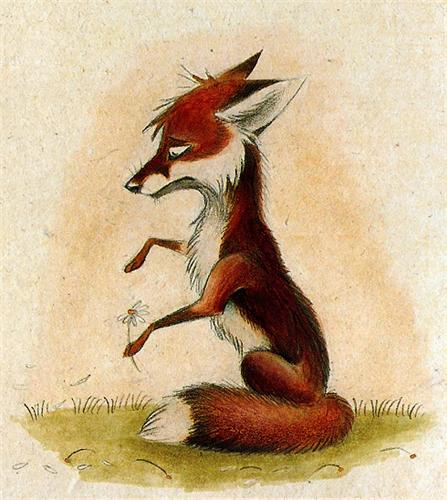 -Здравствуй лиса, почему ты плачешь? -Что с тобой лиса случилось?- Ой, ой, ой! Как же мне не плакать ребята! Во всех сказках я такая хитрая, обманываю детей, зверей. Никто мне не верит, никто меня не любит. Хочу быть хорошей, доброй, полезной, но не знаю как? Вы мне поможете?- Как же мы можем тебе помочь лиса?-Мне надо  попасть  на волшебную поляну, где я могу измениться, но туда мне без вашей помощи не попасть. На каждом шагу будут ожидать трудности,  решить которые  одна я не смогу.-Ребята, поможем лисе стать доброй, не побоимся  трудностей, ждущих нас впереди? (Поможем лисе). Отправляемся в путь.-Вот и первое задание: мы должны назвать как можно больше сказок, где есть лиса (персонаж, герой). Например р.н.с. «Лисичка сестричка и серый волк»  (Ребята называют сказки – точное название, не повторяясь и получают от лисы конвертики, внутри которых  лежат сердечки).-Молодцы, ребята, как вы много сказок со мной знаете! Идем дальше, мы  оказались около глубокой речки. Мы должны перейти на  другой берег через мостик, мостик узкий, можно  и упасть.-Возьмемся за руки, аккуратно, поддерживая друг друга идем по мостику ( шагаем приставными шагами по ребристой доске).- Какие вы молодцы, ребята! Дружно справились. Идем дальше. Посмотрите ребята, сильный ветер налетел и вырвал все страницы из книги. Нам надо починить книгу, найти все страницы, разместить их последовательно: что было сначала, потом (используются готовые серии сюжетных последовательных картинок, которые должны быть разложены по порядку развертывания событий), затем прошить все страницы.- Молодцы, ребята, и с этим заданием вы отлично справились. Надо, ребята бережно относиться к книгам. Как называется сказка, которую вы собрали? Правильно, русская народная сказка «Гуси –лебеди». А теперь, давайте отдохнем, Лисичка – сестричка по лесу шла,   по лесу шла, ягодки нашла:Малину, бруснику и ежевику,чернику и сладкую землянику.Решила лиса всех угостить- Надо уметь со всеми дружить!( дети выполняют соответствующие словам стихотворения, движения, можно произвольно)- Ребята, вот и волшебная поляна, как же я рада, что очутилась, тут. Ой, я чувствую, что я становлюсь доброй. - Ребята, давайте поможем лисе –  скажем  доброе слово (какая?) лисе  и вручим ей сердечки, которые у вас в конвертиках. От наших сердечек она станет еще лучше!-Сколько у меня сердечек! Я буду теперь самой доброй лисой Спасибо! До свидания! (уходит)-До свидания, лиса!  Список используемой литературы:1.	Духовно-нравственное воспитание в системе муниципального образования [Текст] : программа / А.А. Смирнов, В.А. Судницына, М.А. Белашова [и др.] // Методист. — 2011. — № 8. – С. 21 – 27.2.	Лисица, В.А. Развитие духовно-нравственных качеств личности через приобщение к народной культуре / В. А. Лисица // Дополнительное образование и воспитание. – 2011. — № 11. – С. 20 – 22.Интернет ресурсы: Международный образовательный портал Маам. 2010 – 2014;Воспитатели детских садов. Социальная сеть работников образования nsportal.ruУчебно-методический кабинет 2011 - 2014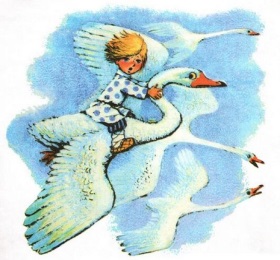 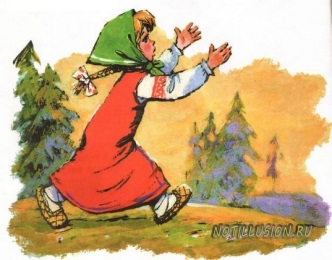 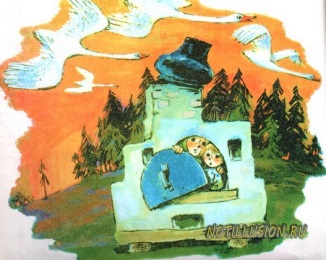 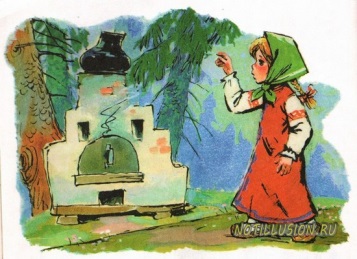 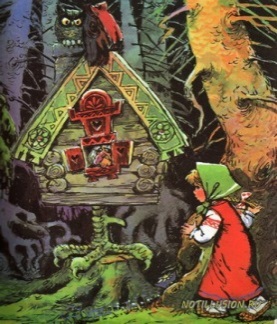 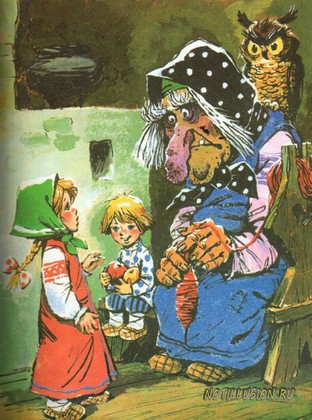 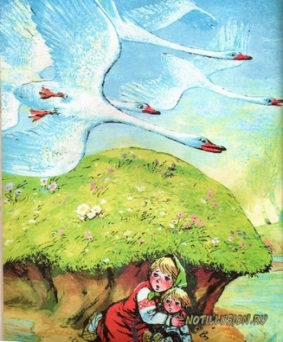 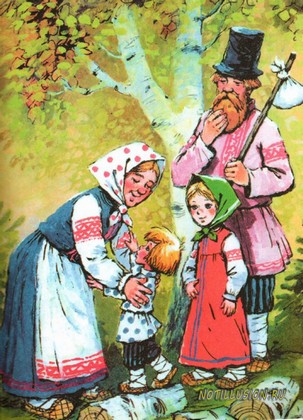 